                                                                                                        DEPENDENCIA: REGLAMENTOS                                                                                                                                                                                              PADRÓN Y LICENCIAS.NUM. DE FOLIO: ENERO/2019/005INFORMA TRIMESTRAL DE OCTUBRE A DICIEMBRE 2018SERVICIOS PUBLICOS PRESENTADOS INSPECCIÓN EN TAQUERÍAS SOBRE EL USO DE PISO 08 DE OCTUBRE DEL 2018INSPECCIÓN EN TAQUERÍAS SOBRE EL USO DE PISO 08 DE OCTUBRE DEL 2018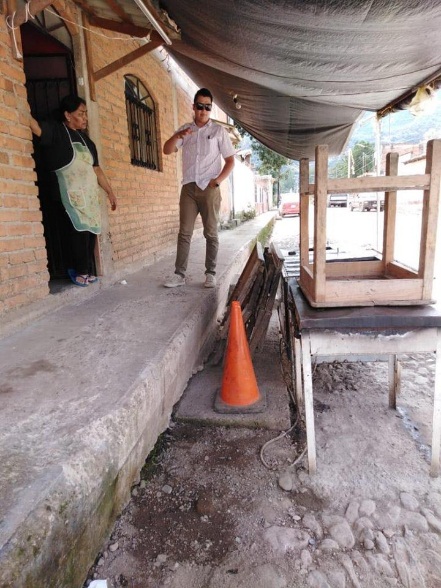 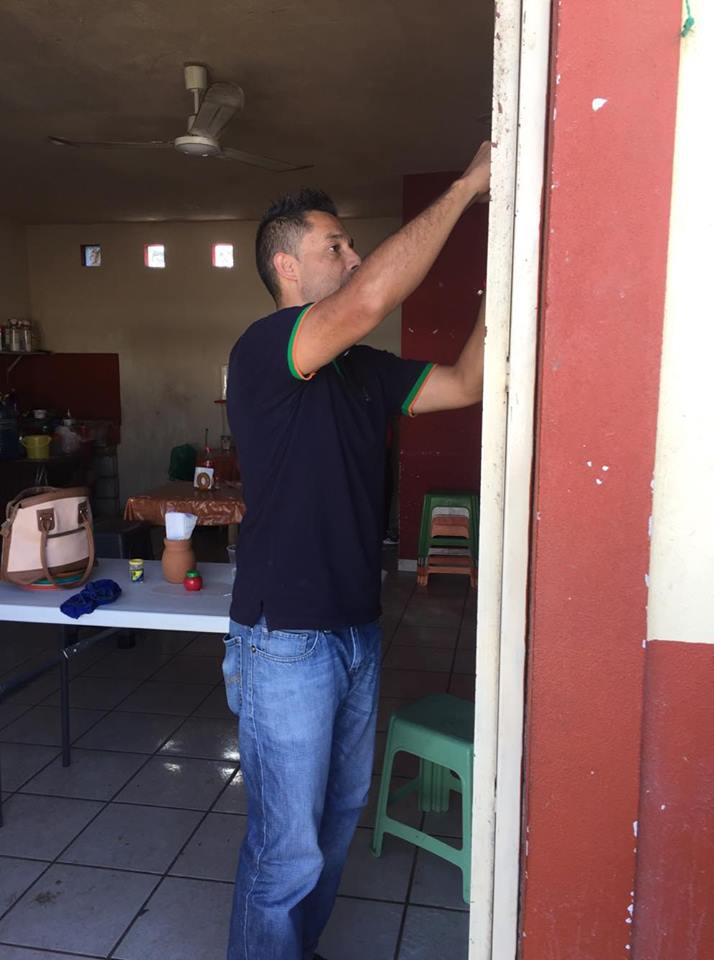 INSPECCIÓN Y COBRO A AMBULANTES  10 DE OCTUBRE DEL 2018INSPECCIÓN Y COBRO A AMBULANTES  10 DE OCTUBRE DEL 2018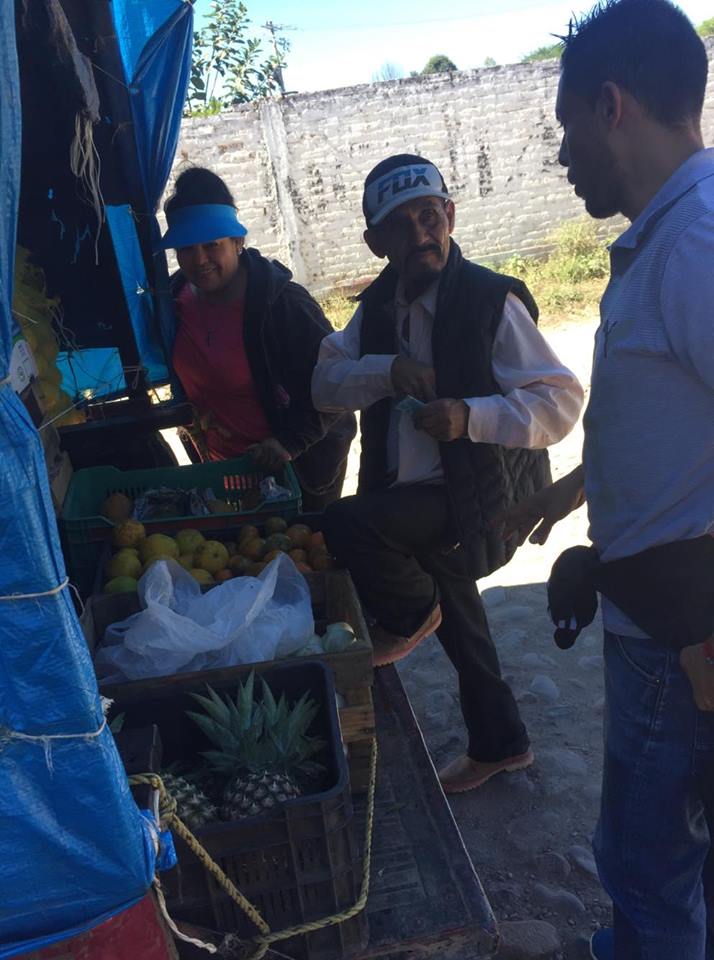 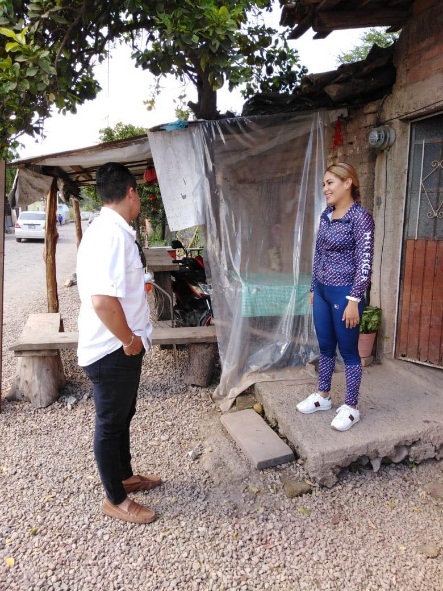 SINCRONIZACIÓN PARA EL EVENTO DE SAN RAFAEL CON EL FIN DE LLEVAR A CABO LA COORDINACIÓN PARA PUESTOS AMBULANTES, TRANSITO Y PROTECCIÓN CIVIL, 15 DE OCTUBRE DEL 2018SINCRONIZACIÓN PARA EL EVENTO DE SAN RAFAEL CON EL FIN DE LLEVAR A CABO LA COORDINACIÓN PARA PUESTOS AMBULANTES, TRANSITO Y PROTECCIÓN CIVIL, 15 DE OCTUBRE DEL 2018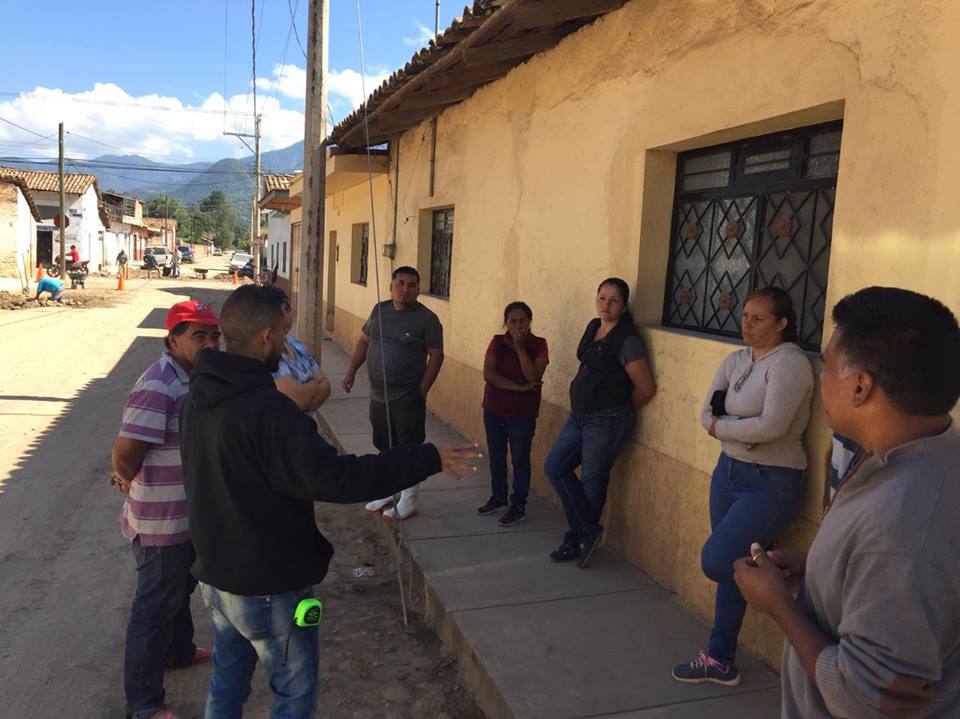 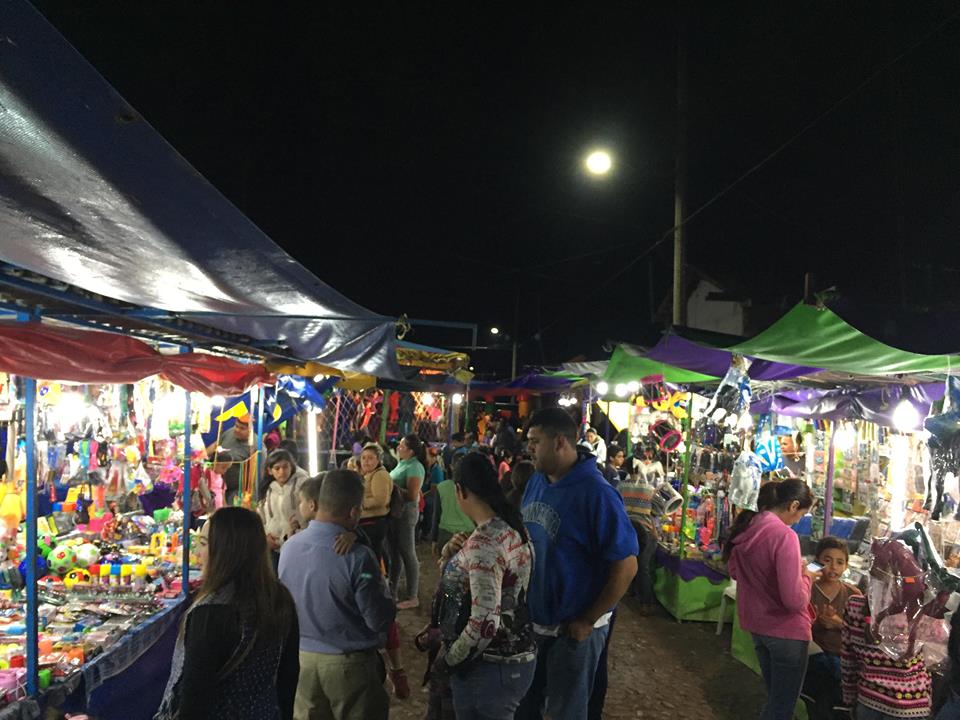 SINCRONIZACIÓN DE EL EVENTO DEL “DIA DE MUERTOS” CON EL FIN DE LLEVAR A CABO LA COORDINACIÓN PARA PUESTOS AMBULANTES, TRANSITO Y PROTECCIÓN CIVIL, 31 DE OCTUBRE DEL 2018SINCRONIZACIÓN DE EL EVENTO DEL “DIA DE MUERTOS” CON EL FIN DE LLEVAR A CABO LA COORDINACIÓN PARA PUESTOS AMBULANTES, TRANSITO Y PROTECCIÓN CIVIL, 31 DE OCTUBRE DEL 2018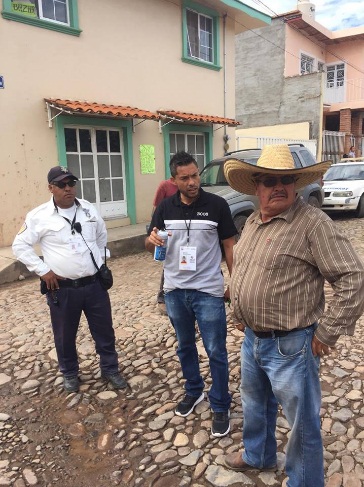 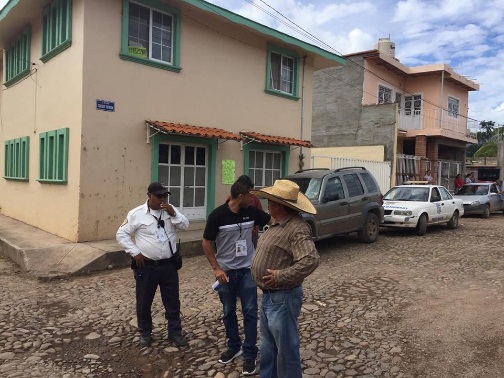 REUBICACIÓN A LOS COMERCIANTES DEL CENTRO HISTORICO, 22 DE NOVOEMBRE DEL 2018REUBICACIÓN A LOS COMERCIANTES DEL CENTRO HISTORICO, 22 DE NOVOEMBRE DEL 2018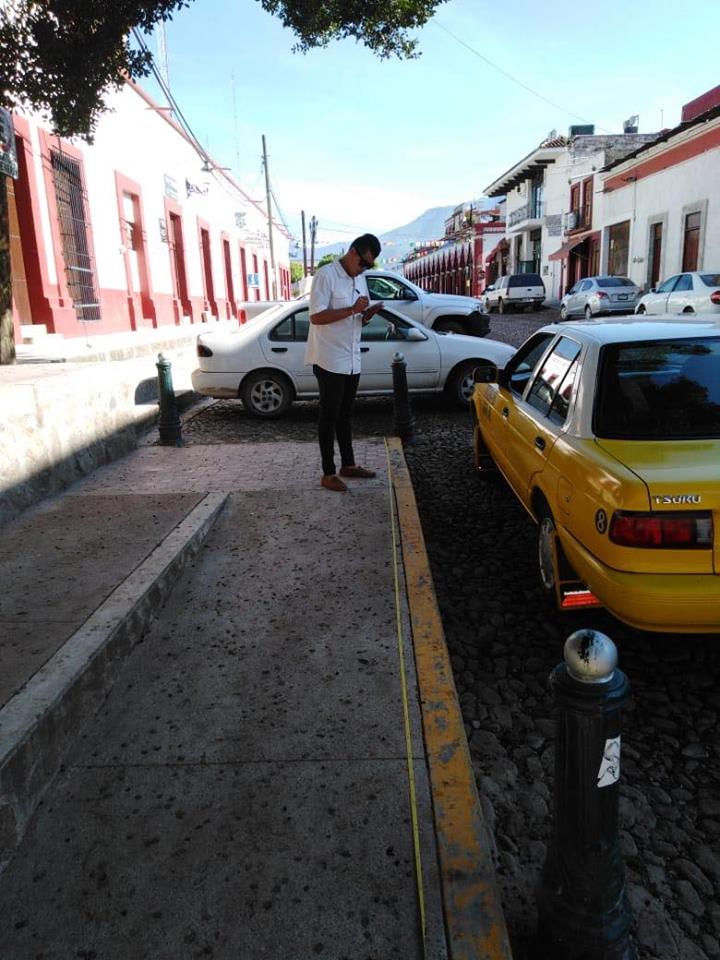 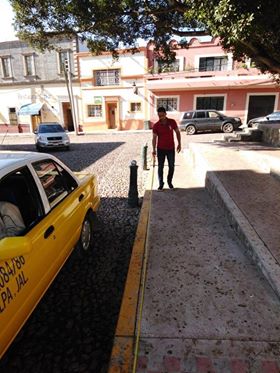 REUNION CON GALLEROS PARA ORGANIZACIÓN DE TORNEOS, 26 DE NOVOEMBRE DEL 2018REUNION CON GALLEROS PARA ORGANIZACIÓN DE TORNEOS, 26 DE NOVOEMBRE DEL 2018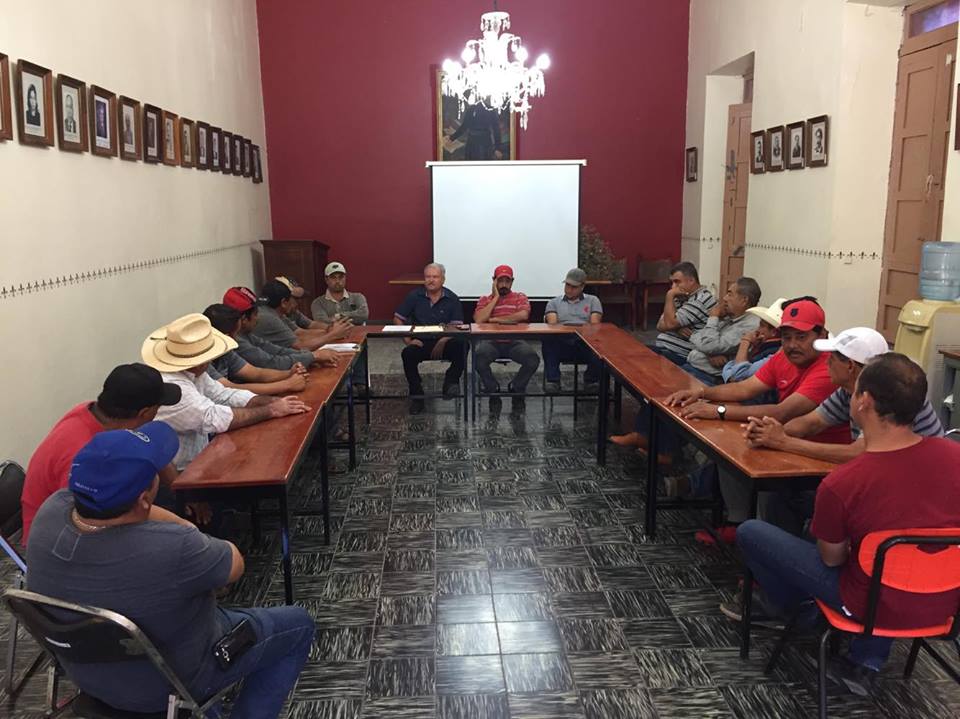 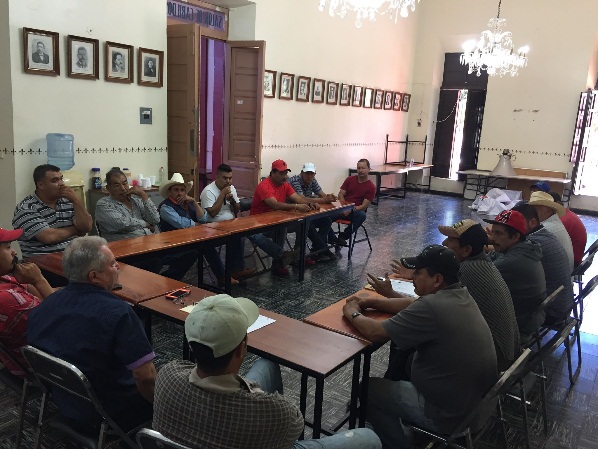 INSPECCIÓN DE LICENCIAS EN LAS RANCHERÍAS 30 DE NOVIEMBRE DEL 2018INSPECCIÓN DE LICENCIAS EN LAS RANCHERÍAS 30 DE NOVIEMBRE DEL 2018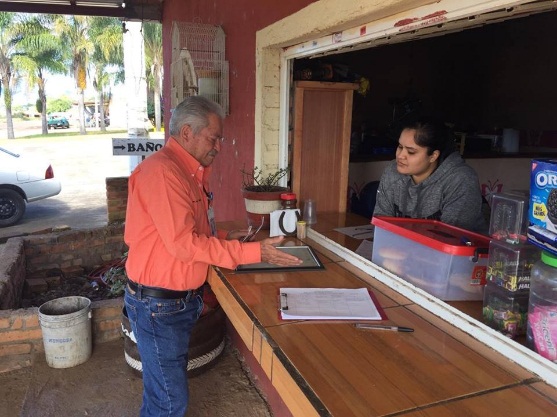 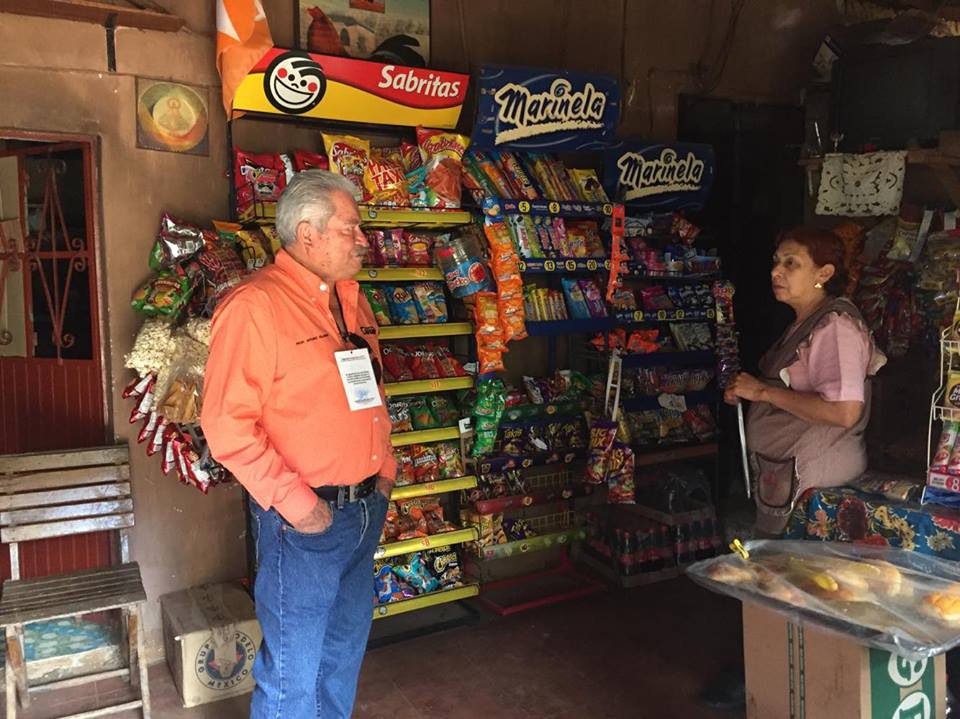 AUTORIZACIONES DE PERMISOS PARA FIESTAS FAMILIARES, PATRONALES Y CULTURALES, 05 DE DICIEMBRE DEL 2018AUTORIZACIONES DE PERMISOS PARA FIESTAS FAMILIARES, PATRONALES Y CULTURALES, 05 DE DICIEMBRE DEL 2018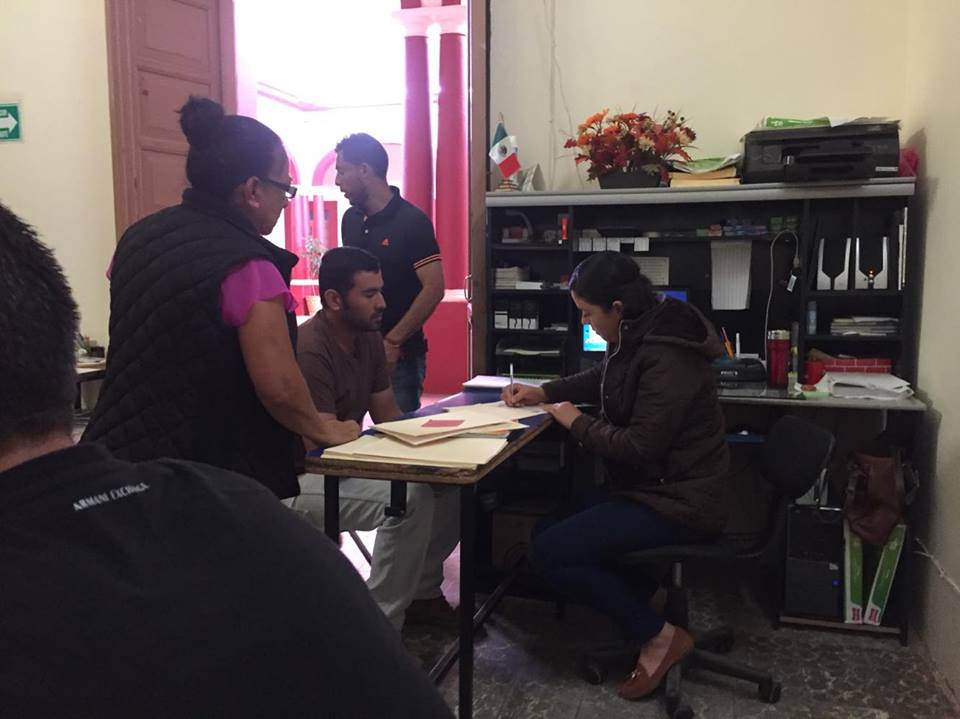 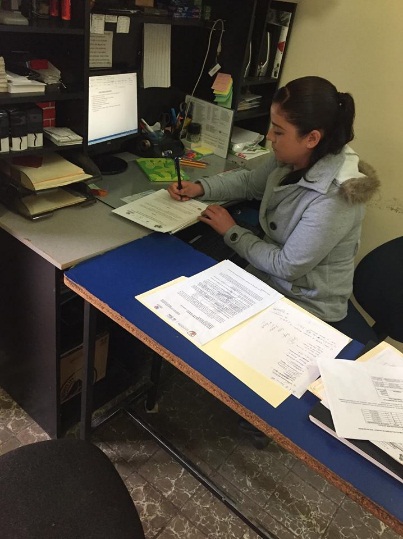 ORGANIZACIÓN PARA LLEVAR A CABO EL TIANGUIS NAVIDEÑO, 20 DE DICIEMBRE DEL 2018.ORGANIZACIÓN PARA LLEVAR A CABO EL TIANGUIS NAVIDEÑO, 20 DE DICIEMBRE DEL 2018.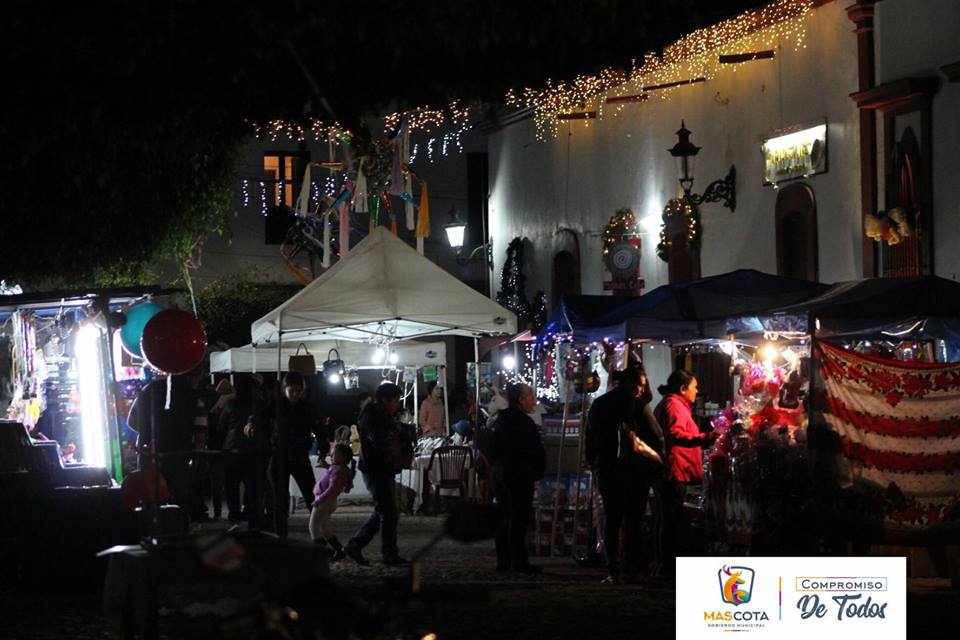 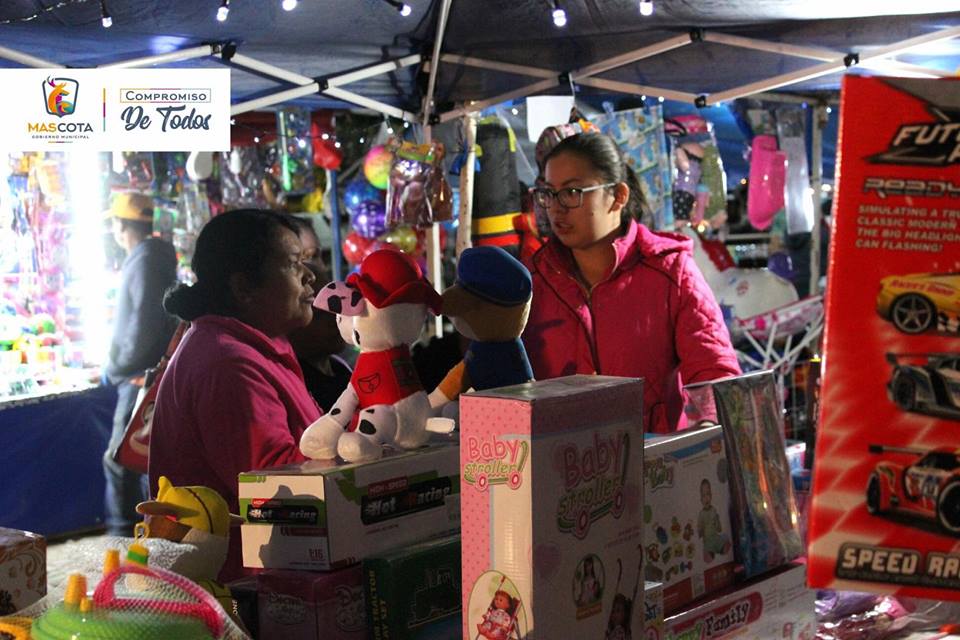 